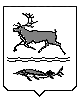 МУНИЦИПАЛЬНОЕ ОБРАЗОВАНИЕ СЕЛЬСКОЕ ПОСЕЛЕНИЕ КАРАУЛТАЙМЫРСКОГО ДОЛГАНО-НЕНЕЦКОГО МУНИЦИПАЛЬНОГО РАЙОНАкрасноярского краяЗаключение по результатам публичных слушаний по проектудокументации по планировке территории под размещение объекта «База МТР Таналау», расположенного по адресу: Красноярский край. Таймырский Долгано-Ненецкий муниципальный район, сельское поселение Караул»22.08.2022 Проект, представленный на публичные слушания: Проект документации по планировке территории под размещение объекта «База МТР Таналау», расположенного по адресу: Красноярский край. Таймырский Долгано-Ненецкий муниципальный район, сельское поселение Караул»                                                                    (наименование проекта)2. Количество участников публичных слушаний: 9 человек.3. Реквизиты протокола публичных слушаний: № 3 от 22 августа 2022 года.4. Предложения и замечания участников публичных слушаний постоянно проживающих на территории, в пределах которой проводятся публичные слушания:отсутствуют________________________________________________________________Предложения и замечания иных участников публичных слушаний:отсутствуют________________________________________________________________Рекомендации организатора публичных слушаний о целесообразности или нецелесообразности учета внесенных участниками публичных слушаний предложений и замечаний:отсутствуют______________________________________________________________7. Выводы организатора публичных слушаний по результатам публичных слушаний: Признать публичные слушания по проекту состоявшимися. Организатор публичных слушаний:                         Администрация сельского поселения Караул.Временно исполняющая полномочияГлавы сельского поселения Караул                                                                     Н.Б.Гурина